RESULTATS CROSS REGIONAL COUERON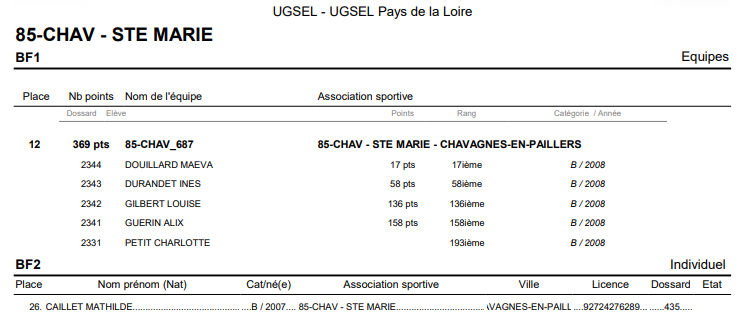 L’équipe BF1 termine 12ème sur 26.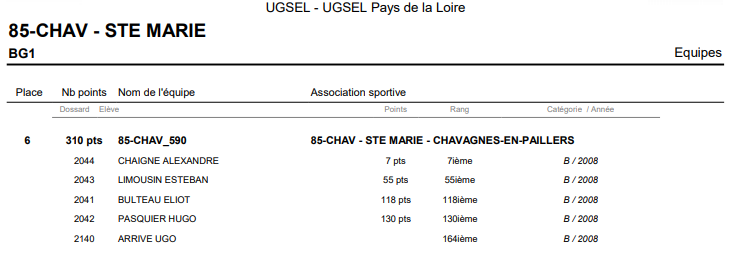 L’équipe BG1 termine 6ème sur 32.